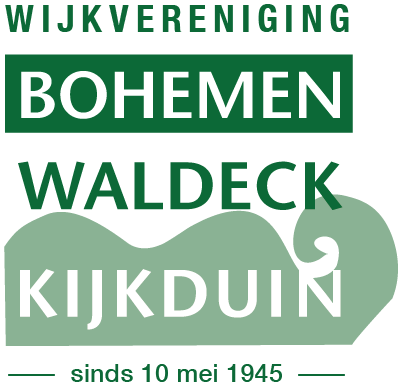 VERSLAG ALGEMENE LEDENVERGADERING WIJKVERENIGING BOHEMEN- WALDECK- KIJKDUIN, GEHOUDEN OP DONDERDAG 9 MEI 2019, AANVANG 19.30 UUR.Aanwezig: 12 leden van de Wijkvereniging en de bestuursleden Hank Hoogwout, voorzitter, Herman van den Muijsenberg, vicevoorzitter, John Kroon penningmeester, Jan Hofker, secretaris. Marjolijn van den Hoek, notulist.Opening en vaststelling agendaDe voorzitter, Hank Hoogwout, opent de algemene ledenvergadering van de Wijkvereniging Bohemen-Waldeck-Kijkduin en heet de aanwezigen van harte welkom, in het bijzonder de nieuwe leden van de Wijkvereniging Bohemen-Waldeck-Kijkduin. Vaststelling agenda: de agenda wordt ongewijzigd vastgesteld.MededelingenEr zijn geen mededelingen en geen berichten van verhindering.Goedkeuring en vaststelling van de notulen van de ALV van 5 april 2018Redactioneel: de notulen worden ongewijzigd vastgesteld, met dank aan de notulist. Naar aanleiding van de notulen, voor zover niet geagendeerd: geen opmerkingen.Ingekomen stukkenEr zijn geen ingekomen stukken.Goedkeuring en vaststelling jaarverslag 2018Besluit: onder dankzegging aan de opsteller, Jan Hofker, wordt het jaarverslag 2018 van de Wijkvereniging Bohemen, Waldeck, Kijkduin, goedgekeurd en vastgesteld.Naar aanleiding van het jaarverslag 2018 worden de navolgende punten aan de orde gesteld.Aantal leden. De Wijkvereniging telt momenteel circa 610 leden. Nieuwe aanmeldingen dienen zich maandelijks aan, maar ook opzeggingen vanwege bijvoorbeeld overlijden of verhuizing.Secretariaat. Mevrouw Vera Darbyshire heeft aangegeven, dat zij met ingang van 23 mei a.s. genoodzaakt is haar werkzaamheden voor het secretariaat van de Wijkvereniging neer te leggen, vanwege verhuizing naar het Oosten van het land. Ten behoeve van de invulling van deze vacature wordt een oproep geplaatst op de website, de entreedeur van het kantoor Walboduin en in de Wijkinfo.   Op de website BWK www.Walboduin.nl worden alle overige zaken aangaande de vereniging van informatieve aard vermeld. De website wordt regelmatig geactualiseerd door Jan Hofker. Het goedgekeurde jaarverslag 2018 zal binnenkort op de website verschijnen. Beantwoording vragen naar aanleiding van het Jaarverslag 2018Mevrouw Hoekstra refereert aan de intentieverklaring welke het bestuur in 2017 heeft ondertekend in het kader van een voorgenomen verhuizing naar de Bethelkerk. Mevrouw Hoekstra vraagt naar aanleiding daarvan, of de huur van het pand Walboduin tijdig en/of wellicht binnenkort opgezegd dient te worden. Door Jan Hofker wordt ten aanzien van de voorgenomen verhuizing toegelicht, dat de planning van de verbouwing van de Bethelkerk aanzienlijk is vertraagd. De sloopwerkzaamheden vangen aan in maart 2020 en de totale bouw zal circa twee jaar in beslag gaan nemen. Zoals reeds eerder toegelicht, is voor een verhuizing naar de Bethelkerk toestemming nodig van de Algemene Ledenvergadering en dient het bestuur daartoe een voorstel aan de leden voor te leggen. Dit laatste is echter nog niet mogelijk, omdat er nog geen zekerheid is over: a. planning oplevering en b. welke ruimte de Wijkvereniging BWK na de verbouwing van de Bethelkerk toegewezen zou kunnen krijgen. Voorts bedraagt de opzegtermijn van het kantoor Walboduin een jaar. Financiën – financieel jaarverslag 2018Winst- en verliesrekening 2018, toelichting door de penningmeester Baten: de contributies ad 10.128 euro (circa 600 leden) laten ten opzichte van het jaar 2017 een geringe daling zien.  Het bestuur ervaart het als positief, dat veel leden bij het voldoen van de contributie een extra bijdrage aan de vereniging hebben geschonken. Activiteiten en subsidies: uit de jaarstukken blijkt dat nul euro is gerealiseerd aan de activiteiten en subsidies 2018. In antwoord op een vraag van mevrouw Ruitenbeek deelt de penningmeester mede, dat de Wijkvereniging geen subsidies voor activiteiten heeft aangevraagd omdat geen aanvragen ter zake zijn binnengekomen voor bijvoorbeeld de organisatie van een straatfeest. Buffet: de inkomsten van het buffet zijn onderdeel van de huurinkomsten van de zaal en derhalve zijn de inkomsten van het buffet niet zichtbaar. De zaal wordt namelijk inclusief koffie/thee verhuurd (100 euro per dagdeel).Advertentie opbrengsten ad 350 euro: zoals bekend, is het Verenigingsblad opgeheven. Het bedrag van 350 euro betreft dan ook een rekening welke door een adverteerder is voldaan in 2018, maar betrekking heeft op het jaar 2017. Rente: de rente (31 euro) is laag, echter iets hoger dan in het jaar 2017 (13 euro). Lasten: de uitgaven van het buffet leiden tot een saldo van 758 euro, omdat de inkopen ten behoeve van de nieuwjaarsreceptie daarvan onderdeel zijn.Activiteiten: in 2018 was het aantal activiteiten beperkt. De lasten van de activiteiten komen derhalve uit op slechts 10 euro. Jaarlijks wordt door de Wijkvereniging 1.500 euro beschikbaar gesteld voor de organisatie van activiteiten en evenementen.Personele lasten: deze hebben betrekking op de lasten van de conciërge en worden in verhouding verdeeld tussen de Wijkvereniging en het Wijkberaad. De conciërge wordt ingehuurd via het uitzendbureau 65+.Verenigingsblad: lasten van het Verenigingsblad zijn niet van toepassing omdat het blad is opgeheven. Kosten website: deze vallen lager uit dan begroot en worden naar verhouding verdeeld tussen de Wijkvereniging en het Wijkberaad.Specificatie gebouw: door de Wijkvereniging wordt de huur van het gebouw op fifty-fifty basis verrekend met het Wijkberaad.  De huur is ongewijzigd en bedraagt 5.500 euro per jaar. De opbrengst van de zaalhuur is aanzienlijk hoger dan begroot (9.152 euro).  De vergaderzaal is opgeknapt en de zaalhuur laat ook in 2019 een stijgende lijn zien. De vergaderzaal wordt onder meer aan veel VvE’s verhuurd.  De lasten van gas, licht, water (begroot 4.000 euro en gerealiseerd slechts 492 euro). De oorzaak daarvan is, een teruggave van de energiebelasting over de jaren 2016, 2017 en 2018.  De lasten van beveiliging hebben betrekking op het abonnement van Westvliet Beveiliging en zijn in rekening gebracht omdat Westvliet het pand ter controle heeft bezocht.  De lasten van het onderhoud vallen aanzienlijk hoger uit dan begroot vanwege onvoorziene reparatie/vervanging van technische installaties (c.v. installatie en ketel). Desgevraagd licht de penningmeester toe, dat deze kosten niet waren voorzien en derhalve niet in de begroting 2018 zijn meegenomen. Voorts is het jaarlijks afschrijven op apparatuur en technische installaties bij een vereniging niet gebruikelijk omdat er door verenigingen geen belastingvoordeel valt te behalen.  De kosten voor schoonmaak zijn lager (671 euro) dan begroot (1.500 euro). Deze waren in de begroting hoger ingeschat vanwege de verbouwing.Specificatie overige kosten: de kosten van het bestuur (113 euro) zijn lager dan begroot. De kosten voor telefoon zijn nagenoeg gelijk aan de begroting, maar hoger dan de kosten gerealiseerd in 2017. De oorzaak daarvan is niet bekend.  De kosten porti zijn ten opzichte van 2017 hoger uitgevallen vanwege een mailing (kosten Post.Nl). De kosten automatisering zijn lager dan begroot. De kosten van kantoorartikelen is ongeveer gelijk aan de begroting, maar zijn lager dan de gerealiseerde kosten in 2017 (in 2017 is een printer aangeschaft). De kosten van verzekeringen komen overeen met de kosten gerealiseerd in 2017. De bankkosten zijn ten opzichte van 2017 iets gestegen.  De post belastingen valt lager uit dan begroot. Op aanbeveling van mevrouw Hoekstra, zal de penningmeester nagaan of het in financiële zin aanbeveling verdient de betaal- en spaarrekening samen te voegen. Mevrouw Hoekstra heeft namelijk vernomen, dat daarmee kosten van de spaarrekening kunnen worden bespaard. Actie: penningmeester.Het resultaat ad 5.528 euro is hoger dan begroot (3.565) en nagenoeg gelijk aan 2017 (5.297 euro).Balans: de vlottende activa ad 10.761 euro betreft een overlopende post c.q. vordering van het Wijkberaad op de Wijkvereniging omdat de subsidies van de gemeente niet toereikend zijn om alle kosten van het Wijkberaad te dekken. Hierover treedt het bestuur van de Wijkvereniging nader in overleg met de gemeente, temeer daar de subsidies mede zijn gebaseerd op het aantal inwoners van het BWK-gebied en dat aantal jaarlijks toeneemt. De activa van de Wijkvereniging bestaan uitsluitend uit liquide middelen, zijnde de kas en de ING-rekeningen, totaal 47.232 euro. Aan de passiva zijde van de balans is het eigen vermogen van de Wijkvereniging opgenomen, totaal 47.232 euro. Daarnaast is aan de passiva zijde van de balans een bedrag opgenomen van 1.523 euro. Het betreft hier een overlopende post welke betrekking heeft op een bedrag dat de vereniging nog is verschuldigd aan het Wijkberaad (telefoon, schoonmaak, websiteondersteuning, verzekeringen, GE).Naar aanleiding van de vlottende activa ad 10.761 euro, zijnde de vordering van het Wijkberaad op de Wijkvereniging, en een aantal door de leden gestelde vragen over de verwevenheid tussen het Wijkberaad en de Wijkvereniging, wordt door de penningmeester het navolgende toegelicht.  De huidige Wijkvereniging Bohemen-Waldeck-Kijkduin vindt zijn oorsprong in de Oranje (Wijk) vereniging, opgericht in 1945 ten behoeve van de inwoners van Bohemen en Kijkduin. Op verzoek van de gemeente is in 1996 het van geringe omvang zijnde Wijkberaad Waldeck bij de vereniging gevoegd. In het kader van de subsidieverstrekking heeft de gemeente in 2008 verzocht om een separate bankrekening voor het Wijkberaad te openen. Volgens de toenmalig penningmeester diende daartoe eerst een stichting te worden opgericht, hetgeen ook is geschied. Naderhand is echter gebleken, dat volstaan had kunnen worden met slechts de opening van een bankrekening Wijkberaad bij een andere bank dan de huisbank ING. Gezien de splitsing tussen de Wijkvereniging en het Wijkberaad, alsmede het feit dat de Wijkvereniging sinds die splitsing alle kosten voor het Wijkberaad heeft gedragen, is op voorstel van de huidige penningmeester in 2015 besloten de activa van het Wijkberaad naar nul terug te brengen. Het toenmalige vermogen van het Wijkberaad is vervolgens aan de Wijkvereniging overgedragen en in die zin is het Wijkberaad gestart met een schone lei, zijnde de subsidies welke het Wijkberaad van de gemeente ontvangt voor administratieve ondersteuning en het wijkblad. Uit de jaarstukken blijkt echter, dat de subsidie niet toereikend is om alle lasten van het Wijkberaad te dekken. Ten aanzien daarvan is in de statuten bepaald, dat de Wijkvereniging garant staat voor tekorten van het Wijkberaad (zie de vlottende activa op de balans van de Wijkvereniging). Zoals reeds gesteld, gaat het bestuur over de hoogte van de basissubsidie nader in gesprek met de gemeente. Desgevraagd geeft de penningmeester aan, dat het niet mogelijk is het Wijkberaad op te heffen. In het kader van de wet- en regelgeving subsidieverstrekking stelt de gemeente het Wijkberaad verplicht. De kascommissie komt op het vorenstaande nog nader terug. Besluit: met een compliment aan de penningmeester voor de gevoerde financiële administratie, wordt de balans en de winst- en verliesrekening over het jaar 2018 goedgekeurd en vastgesteld.Bevindingen kascommissieIn de kascommissie hebben zitting: Ben van Vliet, (voorzitter), André Smit (lid) en Ria Ruitenbeek (reserve-lid). Door de heer André Smit wordt de verklaring van de kascommissie ter vergadering voorgedragen, daar de voorzitter van de kascommissie vanwege een omissie zijnerzijds niet bij de controle betrokken is geweest. De verklaring van de kascommissie wordt bij het verslag gevoegd. Naar aanleiding van de daarin gestelde bevindingen zegt de penningmeester nogmaals toe, dat het bestuur in conclaaf gaat met de gemeente over de basissubsidie Wijkberaad. Wat betreft de bevinding van de kascommissie, dat het ING-saldo op de jaarrekening ING per 1 januari 2018 afwijkt van saldo van de ING-betaalrekening per 1 januari 2018, heeft de ING telefonisch verklaard dat de oorzaak daarvan is gerelateerd aan een vertraging van de boekingen van de ING, omdat de overgangsdata 2017-2018 in een weekend vielen. In financiële zin heeft dat echter geen consequenties. Ten aanzien van de verdeling van de kosten tussen het Wijkberaad en de Wijkvereniging licht de penningmeester toe, dat de verdeling van gezamenlijke lasten (zoals b.v. de schoonmaak, telefoon) is bepaald op 70% Wijkvereniging en 30% Wijkberaad. Verlaging c.q. snijden in de kosten van het Wijkberaad teneinde de vordering op de Wijkvereniging te verlagen, verdient geen aanbeveling. Door veranderingen in het BWK-gebied dienen de bewoners intensief te worden geïnformeerd en daartoe worden jaarlijks twee tot drie bewoners-informatieavonden georganiseerd teneinde de bewoners te informeren. Ook vindt in dat kader veel extra overleg plaats, zoals in de werkgroep Kijkduin-Binnen. Mede namens de Kascommissie merkt André Smit op, dat de statuten van de Wijkvereniging, de statuten van het Wijkberaad en het Huishoudelijk Reglement een aantal onduidelijkheden bevatten, onder meer ten aanzien van de verwevenheid tussen de Wijkberaad en de Wijkvereniging. Het bestuur kan ten aanzien daarvan nog een aantal bevindingen en adviezen van de Kascommissie tegemoet zien. De Kascommissie verzoekt de Wijkvereniging Waldeck, Bohemen en Kijkduin om de penningmeester te complimenteren voor het door hem gevoerde financiële beleid en adviseert hem en de overige dagelijkse bestuursleden acquit en decharge te verlenen voor het gevoerde financiële beleid en de balans per 31 december 2018, sluitende met een vermogen van 45.709,00 euro en de staat van baten en lasten over het jaar 2018, sluitende met een positief saldo van 5.528,00 euro.Décharge bestuur en penningmeesterBesluit: de algemene ledenvergadering verleent het bestuur decharge voor het gevoerde financiële beleid 2018. De verklaring van de kascommissie wordt ter vergadering aan de secretaris van het bestuur overhandigd.Benoeming kascommissieBesluit: tot leden van de kascommissie 2018 worden benoemd: de heren André Smit (voorzitter), mevrouw Ria Ruitenbeek (lid), Ben van Vliet (reserve-lid).BestuursverkiezingHet door de leden van de Wijkvereniging gekozen bestuur wordt vanaf 23 april 2016 gevormd door de navolgende leden:J.H.M. Hoogwout, voorzitter.J.H.A. van den Muijsenberg, vicevoorzitter.J. Hofker, secretaris.J.H. Kroon, penningmeester.Volgens het rooster van aftreden treedt de penningmeester, de heer J.H. Kroon af. Hij heeft te kennen gegeven zich herkiesbaar te stellen als beheerder van de financiën. Ingevolge artikel 9 van de statuten geschiedt de benoeming van bestuursleden door de algemene vergadering uit één of meer voordrachten. Tot het doen van voordrachten zijn zowel het bestuur, als tien leden van de vereniging bevoegd. Een voordracht van tegenkandidaten dient tenminste driemaal vierentwintig uur voor aanvang van de vergadering in het bezit te zijn van het bestuur. De voordracht dient ondertekend te zijn door tenminste tien leden en door de voorgestelde kandidaat. Er zijn geen voordrachten bij het bestuur ingediend.BESLUIT: de heer J.H. Kroon wordt door de Algemene Ledenvergadering van de Wijkvereniging BWK bij acclamatie herbenoemd tot beheerder van de financiën.Begroting 2019 en vaststelling contributie 2019BATEN Uitgaande van het huidige aantal leden en in ogenschouw nemende dat de inspanningen van het bestuur erop zijn gericht de vereniging met nieuwe leden te versterken, is in de begroting 2019 een bedrag voor contributies opgenomen van 12.250,00 euro. Donaties: in de begroting is – ondanks de royale donaties in 2018 - conform voorgaande jaren, een bedrag begroot van 500 euro. Voor de activiteiten en subsidies is geen bedrag begroot, omdat de activiteiten moeilijk te voorspellen zijn. Voor het buffet is nul euro in de begroting opgenomen, omdat de baten van het buffet zijn verweven met de baten van de zaalhuur. Vanwege de situatie dat in 2018 het Verenigingsblad is opgeheven, zijn de inkomsten ter zake komen te vervallen. Aan rente is een bedrag begroot van 10 euro en de baten van de exploitatie van het gebouw zijn begroot op 13.000 euro (betreft: baten huur kantoor door WB ad 5.500 euro en baten zaalhuur ad 7.500 euro).Totaal is aan baten 2019 begroot: 25.670,00 euro ten opzichte van 25.511,00 euro 2018.LASTENDe exploitatie van het gebouw is geraamd op 14.900 euro. De lasten buffet zijn geraamd op 750 euro (inclusief nieuwjaarsreceptie). De vereniging stelt voor de activiteitencommissie een bedrag beschikbaar van 1.500 euro. De personele lasten zijn geraamd op 2.500 euro (conform 2018). De lasten van het verenigingsblad zijn vervallen, daar het blad niet meer separaat verschijnt. De lasten van de website worden begroot op 500 euro, daar verwacht wordt dat in verband met het up-to-date houden van de website extra kosten worden gemaakt. Voor onvoorziene lasten is conform voorgaande jaren een bedrag begroot van 500 euro en voor overige kosten een bedrag van 3.000 euro (zie: de specificatie overige kosten).Totaal is aan lasten 2019 begroot 23.650 euro ten opzichte van 19.983,00 euro 2018.Specificatie exploitatie pand: de huur welke met het Wijkberaad wordt verrekend, komt overeen met 2018 (5.500 euro). De opbrengst van de zaalhuur is ten opzichte van 2018 voorzichtig geraamd (mede i.v.m. op komst zijnde verbouwing) en begroot op 7.500 euro. Totaal: 13.000 euro.Lasten: de huur gebouw is geraamd op 7.000 euro. De lasten van gas, licht, water, komen naar verwachting nagenoeg overeen met 2018 (4.000). De beveiliging, verzekeringen, zijn begroot conform voorgaande jaren, respectievelijk 500 euro en 400 euro. De lasten van het onderhoud zijn geraamd op 1.500 euro, evenals de kosten voor schoonmaak.Begroting overige kosten:De hoogte van de overige kosten in de begroting 2019 komt overeen met de begroting 2018 (3.000 euro).Resultaat: de Wijkvereniging BWK verwacht ook in 2019 een positief resultaat en wel ad 2.110,00 euro.In antwoord op een vraag van de zijde van de Kascommissie of het bestuur een vergoeding ontvangt, antwoordt de penningmeester dat het bestuur van het Wijkberaad een vergoeding ontvangt voor gemaakte kosten. Het betreft een vergoeding voor bijvoorbeeld, het gebruik van eigen telefoon, reiskosten naar vergaderingen e.d. Het betreft hier nadrukkelijk dus geen beloning voor werkzaamheden.  Voorts krijgt het bestuur van de Wijkvereniging geen vergoeding.Besluit ‘Vaststelling contributie 2020’: de vergadering verklaart zich akkoord met het voorstel van het bestuur, inhoudende dat ten opzichte van 2019 de contributie 2020 niet wordt verhoogd. De contributie 2020 wordt vastgesteld op 17,50 euro.RondvraagVraag van mevrouw Hoekstra over de ongewenste situatie, dat hedenavond ook de bewonersvergadering van SBK plaatsvindt. De voorzitter licht toe, dat het bestuur BWK de ALV speciaal heeft verplaatst naar 9 mei, in verband met de vergadering van SBK die eerder stond gepland in april. SBK is bij nader inzien moeten uitwijken naar een andere datum in mei, omdat het Atlantic Hotel op de eerder geplande datum in april was volgeboekt. Bij het verzetten van de datum heeft SBK per omissie geen rekening gehouden met de ALV van BWK. SBK heeft inmiddels voor deze omissie excuses aangeboden.Vraag van de heer Van Vliet om in de Wijkinfo een inschrijfformulier voor de aanmelding van nieuwe leden te voegen. De voorzitter deelt in het kader van de ledenwerving mee, dat het bestuur drukdoende is met een nieuwe ledenwervingsfolder welke zal uitgaan aan alle nieuwe bewoners van het BWK-gebied. Daarnaast worden ook nieuwe leden geworven via de VvE-vergaderingen welke in Walboduin worden gehouden (Wijkinfo is ter vergadering beschikbaar) en via de bewonersvergaderingen. Het verdient voorts geen aanbeveling om in de Wijkinfo een inschrijfformulier te voegen, omdat de kosten daarvan erg hoog zijn. Naar aanleiding van de statuten wordt door de heer Smit nogmaals aangestipt dat deze een aantal onduidelijkheden en tegenstrijdigheden bevatten. Het Wijkberaad en de Wijkvereniging hebben hetzelfde bestuur, maar over de controle van de financiën van het Wijkberaad is geen bepaling in de statuten terug te vinden. De voorzitter antwoordt dat de financiële controle plaatsvindt door de gemeente, zijnde de subsidievertrekker van het Wijkberaad. De Wijkvereniging heeft daarmee niets van doen. De heer Smit geeft aan, dat in de statuten van het Wijkberaad wel een bepaling is opgenomen, dat het bestuur tijdens het bewonersoverleg inzage verleent en een toelichting geeft op de financiën van het Wijkberaad. In aanvulling op het vorenstaande brengt mevrouw Ruitenbeek naar voren dat het Wijkberaad armlastig is en een vordering heeft bij de Wijkvereniging. De vraag doet zich daarbij voor, welke actie het bestuur neemt richting de gemeente om de subsidie te verhogen. De penningmeester antwoordt dat, zoals reeds gesteld, het bestuur hierover in gesprek gaat met de gemeente. Voorts zal het bestuur de bevindingen van de Kascommissie nader bespreken en verklaart het bestuur zich akkoord met het voorstel van de Kascommissie om aandacht te besteden aan de statuten van de Wijkvereniging en het Wijkberaad, alsmede aan het Huishoudelijk Reglement. Het bestuur ziet de schriftelijke suggesties ter zake van mevrouw Ruitenbeek met belangstelling tegemoet en zal deze als zijnde ingekomen stuk in het bestuur van de Wijkvereniging behandelen. SluitingDe voorzitter dankt de aanwezigen voor het constructieve overleg en sluit vervolgens de vergadering.  Na de vergadering is er gelegenheid informeel met elkaar en met het bestuur onder het genot van een hapje en drankje van gedachten te wisselen.